Calvella School of Performing Arts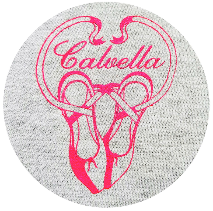 COVID-19 A quick reference guide for parents What to do if…. Action Needed Return to dancing when…. My child has Covid-19 symptoms: High temperature A new continuous cough A loss or change to your sense or taste • Please refer to the NHS website for further details. Inform Calvella School of Performing ArtsGet a test Do not come to our classes The test comes back negative My child tests positive for COVID-19 Inform Calvella School of Performing ArtsDo not come to our classes for 14 days  After 14 days Someone in my household has COVID-19 symptoms. Inform Calvella School of Performing ArtsDo not come to our classes.  Household member to get tested The test comes back negative Someone in my household tests positive for COVID-19 Inform Calvella School of Performing ArtsDo not come to our classes for 14 days  The child has completed 14 days of isolation. NHS test & trace has identified my child has been in close contact of someone with symptoms of confirmed COVID-19 Inform Calvella School of Performing ArtsDo not come to our classes for 14 days  The child has completed 14 days of isolation. We/my child has travelled and has to self-isolate as a period of quarantine Inform Calvella School of Performing ArtsDo not come to our classes for your quarantine period The quarantine period has been completed We have received medical advice that my child must resume shielding Inform Calvella School of Performing ArtsDo not come to our classes for 14 days  Once agreed by your GP. My childs class bubble is closed due to COVID-19 outbreak at school Inform Calvella School of Performing ArtsDo not come to our classes for 14 days  Once your school bubble resumes 